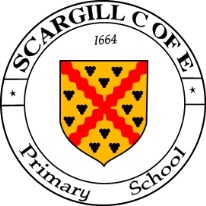 Home School Agreement – September 2023This is our school. Let love dwell here, love of learning, love of our community, love of all people, love of God and love of life itself.This is our school’s mission statement. An explanation of how we try to develop the aims and values contained within these few words can be found in the school brochure. It should underpin all that we try to do at Scargill School, whether we are members of staff, pupils, parents or helpers.The Staff and Governors agree to do their best to:Treat your child fairly and to ensure their happiness and safety.Ensure that your child is well taught and encouraged to achieve their full potential in all aspects of school life.Help your child to develop a sense of responsibility for their own and other people’s property.Encourage your child to be considerate and tolerant of others.Provide a curriculum to meet your child’s needs, including homework as appropriate.Keep you informed about your child’s progress and any concerns we may have.Involve you actively in your child’s learning and in the life of the school.Provide clear guidance on who to approach if you have a problem or a grievance.Address any concerns raised by you or your child as soon as possible and to keep you informed of progress being made.Signed……………………….…………………………………………………. (Headteacher/Governor)As a parent I agree to do my best to:Ensure that my child attends school regularly, punctually and properly equipped.Ensure that my child is appropriately dressed in accordance with school policy.Inform the school of any issues that may affect my child’s work or behaviour.Contact the school and discuss any concerns regarding my child at school.Support my child’s learning through activities given by the school in accordance with the homework policy.Attend parents’ evenings and other meetings to discuss my child’s progress.Support school policies and rules.Acknowledge the skill, experience and commitment of teaching and non-teaching staff and to support them in their work.Encourage my child to show respect and courtesy to all members of staff, voluntary helpers and visitors.Ensure my child does not cause any harm or upset to any member of the school community through their online activity.Encourage my child to treat all children with care and respect.Encourage my child to become independent and to look after property.Ensure that the school is notified of any absences immediately.Signed………………………………………………………………………………………………. (parent/carer)As a pupil I agree to do my best to:Try my hardest in all my lessons.Arrive on time in my school uniform, ready for school.Follow all the school rules.Not upset or harm anyone I know while online.Help my class mates to have the best possible school experience.Do my homework and hand it in on time.Signed…………………………………………………………………… (Child)